Fragebogen zur Bewerbung 
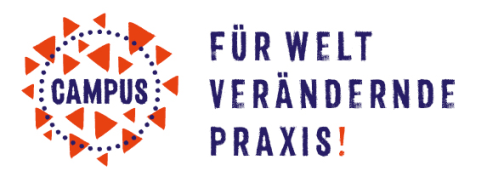 2 Weiterbildungen auf dem CAMPUS FÜR WELTVERÄNDERNDE PRAXIS:Constructors. Politische Strukturen entwickeln!Transformers. Strategien fürs Weltverändern!Januar 2018 bis Oktober 2018Liebe*r Interessent*in,wir bitten Dich, den folgenden Fragebogen auszufüllen. Uns ist daran gelegen eine vielfältige Gruppe (Themen, Ort, Hintergründe, Organisierungsformen ...) zusammen zustellen. Daher ist der kleine Fragebogen Bestandteil der Anmeldung und dient uns dazu, Dich im Vorfeld ein wenig kennen zu lernen. Gleichzeitig hilft er Dir bei der Entscheidung für (oder gegen) eine verbindliche Teilnahme.     Bitte sende den ausgefüllten Bogen bis spätestens 12.11.2017 per Mail an weiterbildung@rosalux.deGerne kannst Du uns den Fragebogen auch per Post zukommen lassen.CAMPUS c/o Akademie für politische WeiterbildungRosa-Luxemburg-StiftungFranz-Mehring-Platz 110243 Berlin
Datenschutz ist uns sehr wichtig. Deine personenbezogenen Daten dienen ausschließlich Deiner Bewerbung für die Weiterbildung. Sie werden nur so lange, wie es für die Entscheidung über die Kurszusammensetzung erforderlich ist, auf dem Server der RLS gespeichert und keiner anderen Verwendung zugeführt, insbesondere nicht an Dritte, die mit der Durchführung und Abwicklung des CAMPUS nicht in Verbindung stehen, weitergegeben oder zur Nutzung überlassen. Wenn Du Deine Bewerbung verschlüsselt senden möchtest, senden wir Dir auf Anfrage an obige Emailadresse gerne unseren PGP-Schlüssel zu. Wir freuen uns darauf, von Dir zu lesen!Beste Grüße, Eva Jahnke, Karin Walther, Marc Amann, Ines Koburger, Stefan Kalmring, Ronald Höhner1. Persönliche Angaben2. Politische Verortung Welchem Spektrum in der linken Grundströmung fühlst Du Dich zugehörig / wo hast Du Einblick? (bitte max. drei Kreuze, also wo am meisten) 	Parteien / DIE LINKE, …					Akademische Linke	Jugendverband						Kunst und Kultur		Gewerkschaften / Betriebe				Wohn- und Hausprojekte	NGOs, Verbände, Stiftungen				Alternative Ökonomie	Soziale Bewegung / attac,...				Berufskollektive / Initiativen	Radikale Linke / IL, UG …				Migrantische Selbstorganisierung       Antifa / Politgruppen					Sonstige _____________________Du bist in einem oder verschiedenen Kontexten aktiv, in denen Du Politik machst. Welcher davon ist typisch für Dich? (In welcher Gruppe, mit wem zusammen, an welchem Ort, zu welchem Thema, mit welchen Praxisformen, in wessen Auftrag?)Wie stellst Du Dir Deine politische Tätigkeit in 5-10 Jahren vor?3. Motivation zur TeilnahmeWas erwartest Du Dir von der Teilnahme?Was waren die entscheidenden Beweggründe, Dich für die Fortbildung anzumelden?4. Und noch ein paar FragenWas kannst und möchtest Du in die Fortbildungsreihe einbringen? Welche anderen relevanten systematischen Fortbildungen hast Du bereits besucht? (aufbauende Seminare, Kurse, Ausbildungen) Wir wollen Aktive ohne akademischen Bildungshintergrund oder mit anderer gesellschaftlicher Benachteiligung besonders berücksichtigen. An dieser Stelle kannst Du dies sichtbar machen. Wie bist Du auf den CAMPUS bzw. die Fortbildungen aufmerksam geworden?5. Auswahl: Weiterbildung und Exkurse Die RLS bietet auf dem CAMPUS für weltverändernde Praxis zwei Kurse an, die mit einem gemeinsamen Auftakt beginnen, sich dann in je 4 Seminare aufteilen, und beim Abschluss wieder zusammen zu kommen. An welcher der beiden Weiterbildung willst du teilnehmen.(bitte genau eine Option ankreuzen) 	Constructors. Politische Strukturen entwickeln!	Transformers. Strategien fürs Weltverändern!Ich kann an folgenden Modulen sicher teilnehmen:Die Termine für die Module der Kurse sind festgelegt. Wir erwarten eine verbindliche Teilnahme an allen Modulen des jeweiligen Kurses, mindestens an 80% der Seminarzeit. Die Seminare beginnen am ersten Tag immer 15 Uhr und enden am letzten Tag um 14 Uhr.Bitte kreuze nach Abgleich mit Deinem Terminkalender an, ob Du an den Modulen teilnehmen kannst. Constructors. Politische Strukturen entwickeln! 	19.-21. Januar 2018, Zierenberg (bei Kassel): Auftakt, Rollenverständnis & 				Kommunikation 	9.-11. März 2018, Mariaspring (bei Göttingen): Gruppe & Konflikt 	13.-15. April 2018, Bremen: Utopie & Strategie 	14.-17. Juni 2018, Bielefeld: Organisation & Komplexität	 	31. Aug - 2. Sep 2018, Rostock: Veränderung & Prozess 	5.-7. Oktober 2018, Berlin: Reflexion & Lernen(Mit Bitte um Beachtung: Die Orte stehen unter dem organisatorischen Vorbehalt endgültiger Verfügbarkeit!)Transformers. Strategien fürs Weltverändern! 	19.-21. Januar 2018, Zierenberg (bei Kassel): Auftakt, Was ist eine ‚theory of change‘? 	2.-4. März 2018, Eberswalde (bei Berlin): Transformation: Geschichte & Theorie 	20.-22. April 2018, Stuttgart: Politik, Macht, Analyse 	21.– 24. Juni 2018,  Mariaspring (bei Göttingen): Strategie, Entwicklung, Planung 	7. – 9. September2018, Bremen: Kampagne & Aktion 	5.-7. Oktober 2018, Berlin: Transfer & Umsetzung(Mit Bitte um Beachtung: Die Orte stehen unter dem organisatorischen Vorbehalt endgültiger Verfügbarkeit!)Zusätzlich werden EXKURSE angeboten, die Du frei wählen kannst. Die Teilnahme an zwei EXKURSEN ist Pflicht. Bitte wähle zwei aus, an denen Du teilnehmen möchtest. Wenn Du gerne zusätzlich an weiteren EXKURSEN teilnehmen würdest, sofern von der Teilnehmer*innenanzahl her organisatorisch die Möglichkeit dazu besteht, kreuze auch diese bitte in der Spalte daneben an.(Dies ist eine vorläufige unverbindliche Auswahl und dient uns zur Orientierung.) 	Pflicht 	Zusatz	 	 Transformatorische Bildung	 	Gramsci	 	Organizing	 	Kunst & Aktivismus	 	nachhaltiger Aktivismus	 	Moderation	 	Race, Class, Gender	 	**attac - Aktionsakademie** 	 	globale Handelspolitik: Abkommen, Akteure, Alternativen	 	Soziale Bewegungen versus Lobbyismus: Wie beeinflussen sie Politik?6. OrganisatorischesKinderbetreuung 	Ich möchte die Kinderbetreuung beim gemeinsamen Auftakt (19.-21. Januar 2018, Zierenberg (bei Kassel)) und dem gemeinsamen Abschluss (5.-7. Oktober 2018, Berlin) in Anspruch nehmen, für ___ Kind/er im Alter von __________ Jahren. 	Um am  der Fortbildung teilnehmen zu können benötige ich auch während der Seminare und der EXKURSE eine Kinderbetreuung. Bitte nehmt mit mir Kontakt auf, um zu überlegen, wie wir dies organisieren können.Essgewohnheiten, Allergien, Unverträglichkeiten
	vegan 		vegetarisch		fleischig 
Ich habe folgende Allergien/Unverträglichkeiten: _____________________________SonstigesBitte das Zutreffende ankreuzen:	Für die Teilnahme am Kurs benötige ich die Anerkennung der Weiterbildung als Bildungsurlaubsveranstaltung nach ErwBildGesetz des Landes ____________________.	Ich weiß, dass durch die RLS keine Reisekosten erstattet werden, mit Ausnahme der Stipendiat*innen der RLS.	Ich werde die Bildungswoche im Rahmen einer beruflichen Weiterbildungsmaßnahme besuchen. Mein delegierender Arbeitgeber*in: ______________________________________. 	Ich werde den ermäßigten Teilnahmebeitrag von 300 € in Anspruch nehmen. 
Kurze Begründung: _________________________________________.7. Platz für Erläuterungen, Anregungen und Wünsche Das ist mir noch wichtig zu sagen ..._________________________________________________________________________________________________________________________________________________________________________________________________________________________________…………………………………………Datum / Unterschrift